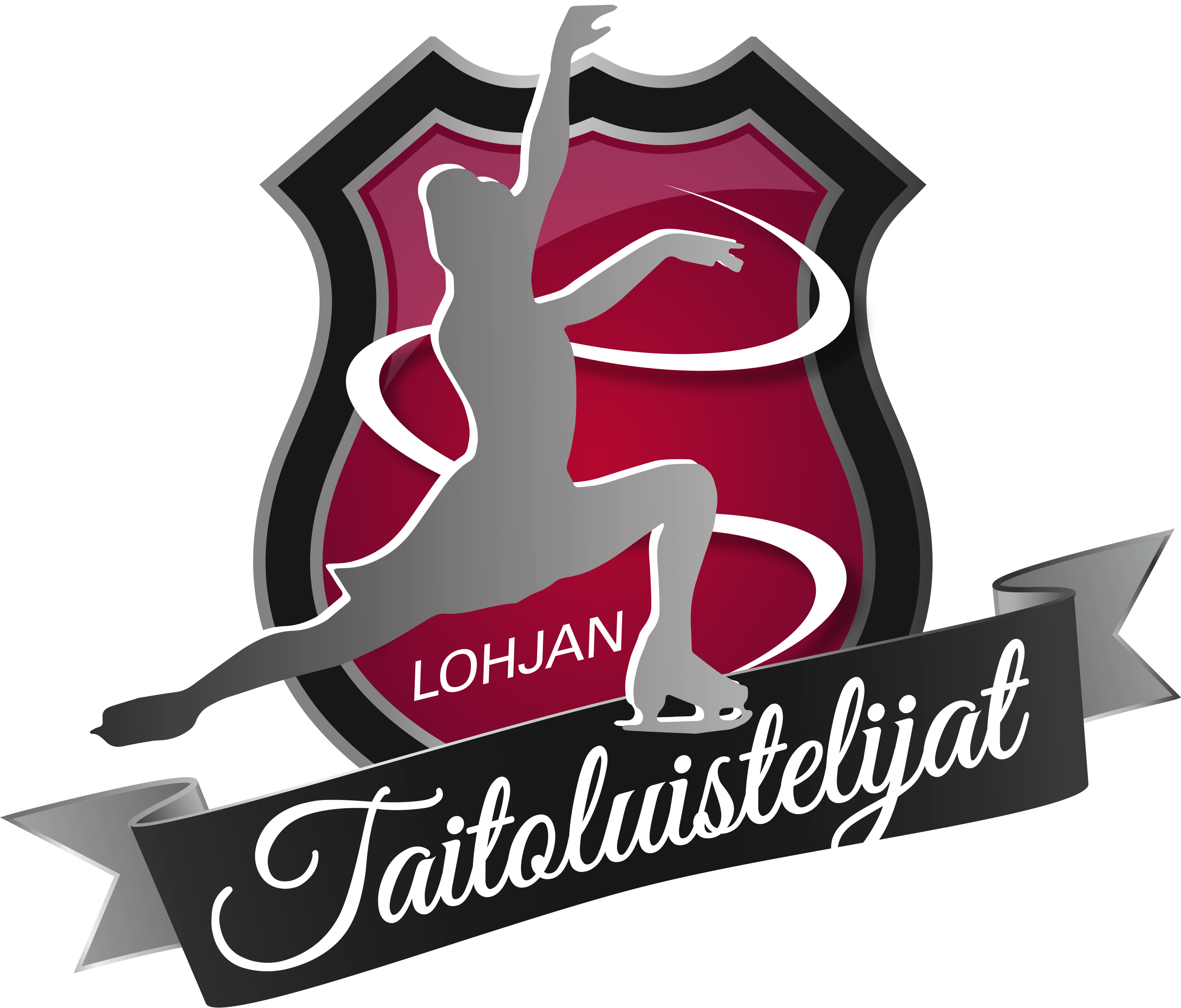 KILPAILUVAHVISTUS		26.2.2018Kiitämme ilmoittautumisestanne ja vahvistamme luistelijoidenne osallistumisen oheisen osallistujalistan mukaisesti Lohjalla pidettävään kutsukilpailuun. Aika ja Paikka	Lauantai 10.3.2018
Lohjan jäähalli, Runokatu 1, 08100 LOHJAKilpailun nettisivu	https://www.lohjantaitoluistelijat.fi/kilpailut-ja-tapahtumat/kutsukilpailu-10-3-2018/Sarjat		Suorituksen arviointi
	Tintit 2009-2010 syntyneet
	Tintit 2011 ja myöhemmin syntyneetLaajennettu tähtiarviointi	Minit 
B-Silmut 
Aluesilmut Aluenoviisit 
Aluejuniorit
Taitajat ei axel 2006 ja nuoremmat 
Taitajat ei axel 2005 ja vanhemmat 
Taitajat axel 2006 ja nuoremmat 
Taitajat axel 2005 ja vanhemmat
Kilpailusäännöt	Kilpailussa noudatetaan STLL:n ja Uudenmaan alueen kilpailusääntöjä.
Arvonta	Luistelujärjestyksen arvonta suoritetaan 3.3.2018 klo 18 Lohjalla Tasoittajankatu 6, 08150 Lohja. Luistelujärjestys julkaistaan Lohjan Taitoluistelijoiden kotisivuilla arvonnan jälkeen www.lohjantaitoluistelijat.fiAikataulu	Alustava aikataulu kilpailulle on 9.00-20.00.
Sarja järjestys alustavasti:
Tintit 2011 ja myöhemmin syntyneet
Tintit 2009-2010
Taitajat ei axel 2006 ja nuoremmat
Taitajat ei axel 2005 ja vanhemmat
Minit
Aluesilmut
Taitajat axel 2006 ja nuoremmat
Taitajat axel 2005 ja vanhemmat
B-Silmut
Aluedebytantit
Aluejuniorit
Aluenoviisit
Peruutukset	Mahdolliset peruutukset tulee ilmoittaa sähköpostitse osoitteeseen lohjantaitoluistelijat.ek@gmail.com. Jos lääkärintodistusta ei toimiteta, laskutetaan ilmoittautumismaksu sekä tuomarikulut normaaliin tapaan. Kilpailuvahvistuksen lähettämisen jälkeen ilmoitetuista peruutuksista, joista toimitetaan lääkärintodistus, peritään 15 eur toimistomaksu. (poikkeus ks. alla)

HUOM! Ennen luistelujärjestyksen arvontaa 3.3. klo 18.00 tehdyistä peruutuksista täytetään peruutettu paikka mikäli peruuttavan luistelijan seurasta on karsittu ks. sarjan luistelijoita.
Musiikkilaitteet	CD-soitin, vain CD-R levyt.Tuomarit	Kilpailun tuomareina toimivat Elisa Sutela, Lempi Kokk. Kilpailun päätuomarin vahvistamme mahdollisimman pian.Kilpailun johtaja	Eeva-Kaisa Ahlsten-Vienonen
lohjantaitoluistelijat.ek@gmail.com
040-5074530	Huomioithan että hallimme on kylmä.
TERVETULOA  LOHJALLE!
Jakelu	RauTL, HyTL, KeLS, TL, VTL, Vg-62,SCT, TRT, KaTa, OTK, Jää-Kotkat ry/Taitoluistelu, STR, Tuomarit